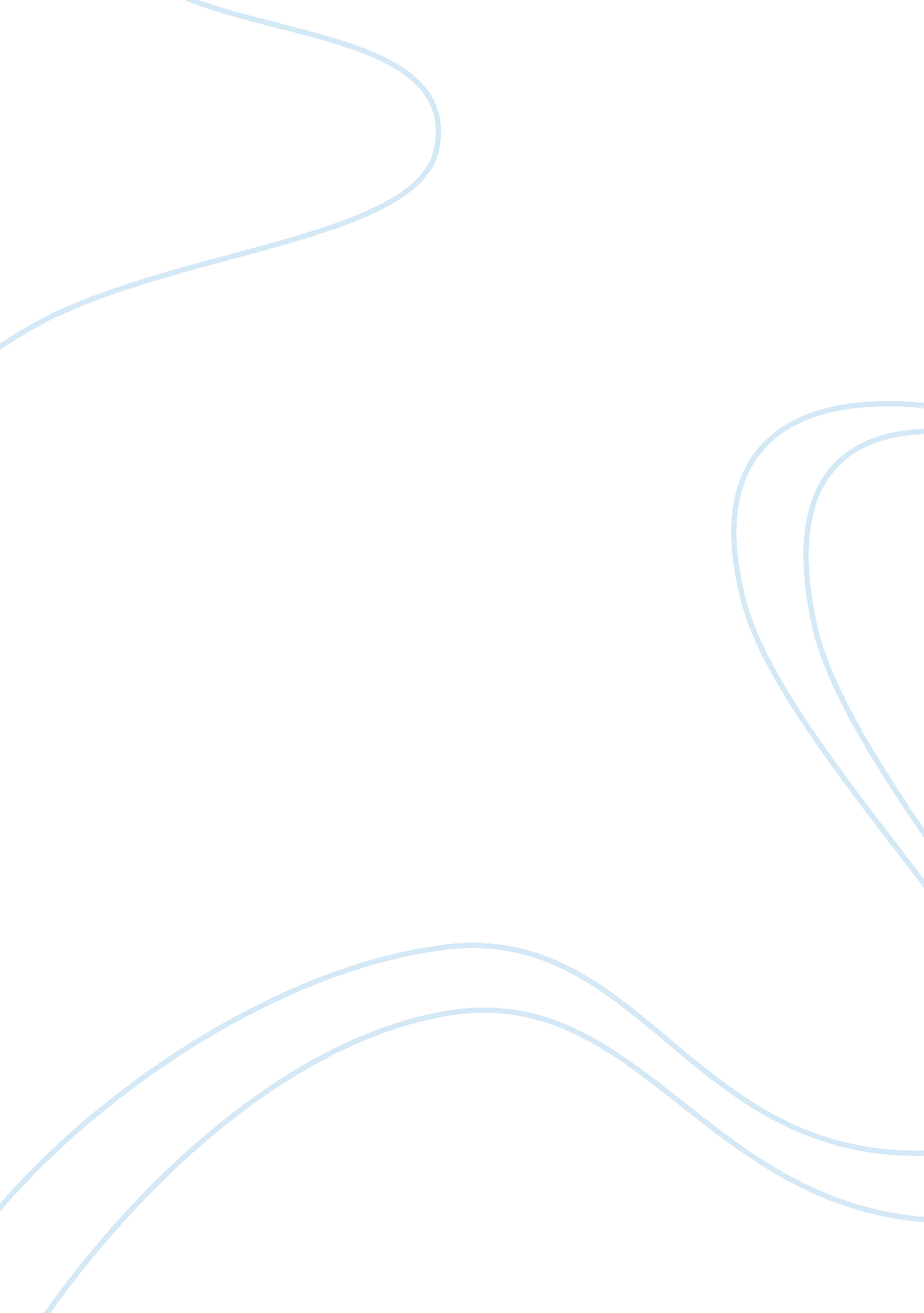 Dream vacation: saint martinArt & Culture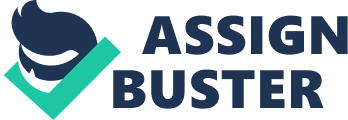 A vacation spot is a particular geographical region of indefinite boundary. It is also an area where many people go for recreation. Every people has their own favourite vacation spot. i also have a favourite vacation spot which is situated in Bangladesh. It is an area which is an amazing place for visiting and refreshing our monotonous life. My favourite Vacation spot name is saint martin. I got dazzled once again by the beauty of Saint Martin. Saint Martin is undoubted a special place for vacation and one of the most beautiful islands in the world. Among all the places I have visited, it is the most unique. If anybody asks me about a vacation spot, the first thing that comes up in my mind is Saint Martin. This is not for it is in my country but for its explicit natural beauty, socialenvironmentand the facilities available there. Location of Saint Martin's Island is in Chittagong Division of Bangladesh. Total areas of the island are 8 square kilometer . Total Length of the island is 16 km and Width is 0. 5 km . Populations of the island are 7, 000. Natural has its own world which is Saint Martin. The island and the deep blue water all around it is outstanding to watch. Rocks of different sizes and types are all aroundthe beach, some of which are with razor sharp spikes that can cut your foot into pieces if you step on it. Most of the live corals are found here. However, the facilities for the tourist in Saint Martin make it more vibrant. Saint Martin is the also known as " Narikel Jinjira" which means place of coconuts. About Two Hundred Fifty years ago some Arabian sailors started settlement here and named this island ‘ Zajira’. Later Saint Martin Island named by British. Locally the island called ‘ Narical Jinjira’ and also called ‘ Daruchini Dip’. This is because the island's maximum place is Coconut tree. As a result, the price of coconuts is the cheapest here. People here drink coconut water more than the plain water. On the other hand, thefoodhere is magnificent. Sea fish and many kinds of dried fish are available here. There are plenty of restaurants where you can find these and local markets to sell these products. In spite of being so far away from the country, Saint Martin has a couple of 3star hotels and many rest houses for the tourists. Forcommunication, there are dinghies and speed boats for travelling in water and on the ground, people prefer walking. To add a little spice to the fact, the social environment of island grabs the tourist further into captivity. With only a thousand people living here, Saint Martin is the land of peace. Proper security is ensured by the law enforcement officers, which amazingly is not required. There have been no criminal incidents till now. People usually walks late night beside sea shore. The late night winds also attracts people which can removes your all tiredness and sadness. I usually go there on my holiday in a year. Saint martin is also one of the coral Island in Bangladesh. People also can see live corals and series of coconut trees in the beaches. St. Martin’s is a clean and peaceful Island. At about seven thousand people lives in Saint Martin's Island and Fishing is largest: profession of here. Every year the fishermen go to sea for catching fish. Maximum foods come here from the mainland and Myanmar. During the rainy season, the people lives here face many problems because the Bay of Bengal condition. In 1991 this was devastated by a cyclone. At present there is a hospital for the people of the island. Saint Martin's Island is the most popular tourist spot in Bangladesh. Every year tourist is getting increase for its beauty. In between November to February there have best weather and this time is best season for visit the Island. Saint Martin's Island has many natural beauties like Beach, Live Corals, Coconut Trees, Peaceful Environment and Deep Blue Water. In a day it may possible to walk around the island. Chera Dip is the extension part of this coral island which increases the beauty of the island. Tourist should go there early and comeback before sunset because no people live in this part. You can see sun rise and sunset from this island and near Saint Martin's Resort is the best place for observing sunset. Surrounding the island you may see many Coral and Rock. You may swim and bath into the water. Men and women both should avoid western dress forswimming. By boat you may enjoy the beauty and see the deep blue water. But it is a matter of sorrow that natural environment damages because of its popularity. Tourist taking coral and Saint Martian Island lost its natural beauty because coral is one of the main beauties. So we have also this responsibilities for keeping our favourite vacation spot more beautiful. 